COUNTY OF ALAMEDAQuestions & AnswerstoRFQ No. 901930forCountywide Moving ServicesNetworking/Bidders Conference Held on August 6, 2020Alameda County is committed to reducing environmental impacts across our entire supply chain. 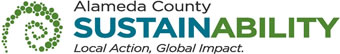 If printing this document, please print only what you need, print double-sided, and use recycled-content paper.Will the County provide a list of recommended Small, Local, and Emerging Business (SLEB) vendors for this project?Yes.  The NAICS code to assist in the search for SLEB’s is 484210.  The County has provided a Vendor List, which is included in this Q&A document.Is the SLEB program for adjacent Counties or is it specific to only Alameda County?The SLEB Preference is solely for Alameda County.Can a vendor submit a bid for this RFQ if the vendor did not attend the bidders conference?Attendance at the Networking/Bidders Conference is highly recommended but is not mandatory to bid for this RFQ.How much will the County spend on Countywide Moving Services?The County does not have an estimate since the moving services is an as-needed basis.Will Prevailing Wages be used for this project?Yes.Will the County take a stand on the prevailing wage for the Mover category, or will there not be any prevailing wages for movers?    All labor wages must be paid prevailing wage.Can the County provide the estimated yearly projected volume?The County does not have an estimate since the moving services is an as-needed basis.Can the County provide the estimated daily volume?The County does not have an estimate since the moving services is an as-needed basis.Does the County foresee work order activity by location?No.Is the County aware of any work order management application in use?No.Can the County please specify the type of truck within the Bid Form and confirm it must include a driver?The County moving projects generally require a standard box truck and driver.Can Bidder(s) add categories to the Excel spreadsheet in a separate sheet?Yes. Please see Addendum No. 1Where can Bidder(s) input pricing for value-add services?Please list any additional services to the Revised Bid Form in Addendum No. 1, under “Additional Description of Services”.  Page 9 of the RFQ, Section D (SPECIFIC REQUIREMENTS), Item 14.f., states:If elevators are used during moving projects, the elevators shall be padded to protect both the elevator and items being moved.  Contractor is responsible for verifying the availability and operational condition of the elevators.  Elevators that are not operational at the time of moving project does not relieve contractor’s responsibility to fulfill the moving project requirements in the specified time.If there is a large stair carry and the move cannot be rescheduled, will there be allowances for change orders in order to add additional staff for the job?Yes.Will the County allow for contractor to charge for fastening or bolting hardware needed?Yes.  Page 9 of the RFQ, Section D (SPECIFIC REQUIREMENTS), Item 15.a. states:All hardware required for fastening and bolting shall be provided by contractor.The RFQ details responsibilities within this contract for cubicle/systems furniture for breakdown, relocation, and assembly.  The Bid Form does not contain pricing for this.  Can the County please clarify?This should be included in the mover’s hourly rate as it is part of the moving services requirement.Item #7 of the Bid Form combines all moving equipment, tools, supplies, carts a miscellaneous items into one category.  Can Bidder(s) separate each item by line? Yes.  Please see Addendum No. 1,  Revised Bid FormDoes the County require a permit for each Cubicle/Systems Furniture relocation/installation job?No.  Permits are only required on more complex projects..Will the County require C61/D34 license for this contract?Yes.  A C61/D34 license related to, among other trades, installation of modular furniture is required.  Please see Addendum No. 1.The following participants attended the Bidders Conference:VENDOR LISTRFQ No. 901930 – Countywide Moving ServicesThis Vendor Bid List is being provided for informational purposes to assist bidders in making contact with other businesses as needed to develop local small and emerging business subcontracting relationships to meet the requirements of the Small Local Emerging Business (SLEB) Program: http://www.acgov.org/gsa/departments/purchasing/policy/slebpref.htm. This Q&A is being issued to all vendors on the Vendor Bid List; the following revised vendor list includes contact information for each vendor attendee at the Networking/Bidders Conference.This County of Alameda, General Services Agency (GSA), RFQ Questions & Answers (Q&A) has been electronically issued to potential bidders via e-mail.  E-mail addresses used are those in the County’s Small Local Emerging Business (SLEB) Vendor Database or from other sources.  If you have registered or are certified as a SLEB, please ensure that the complete and accurate e-mail address is noted and kept updated in the SLEB Vendor Database.  This RFQ Q&A will also be posted on the GSA Contracting Opportunities website located at http://acgov.org/gsa_app/gsa/purchasing/bid_content/contractopportunities.jspCompany Name / AddressRepresentativeContact InformationMEK EnterprisesAron FleckPhone: 619-527-0957MEK EnterprisesAron Fleck aron@4mek.com  MEK EnterprisesAron FleckPrime Contractor: YesMEK EnterprisesAron FleckSubcontractor: NoMEK EnterprisesAron FleckCertified SLEB: NoRFQ No. 901930 Countywide Moving ServicesRFQ No. 901930 Countywide Moving ServicesRFQ No. 901930 Countywide Moving ServicesRFQ No. 901930 Countywide Moving ServicesRFQ No. 901930 Countywide Moving ServicesRFQ No. 901930 Countywide Moving ServicesRFQ No. 901930 Countywide Moving ServicesBusiness NameNamePhoneAddressCityStateEmailA-1 Piano Movers IncPaul Ostertag( 510 ) 783-803123673 Connecticut St., Suite 7HaywardCAAce MovingKen Grant( 510 ) 481-02301415 - 168th AveSan LeandroCAacemoversanleandro@att.netB & P Moving and JanitorialRobert Bellot( 510 ) 827-83678040 Ney AvenueOaklandCArobertbellot@netzero.netBay Area InstallationsThomas Mohamed( 510 ) 895-81962481 Verna CourtSan LeandroCAtom@baiinc.comBay Area Port Services, IncChuck Fuller( 510 ) 293-13501979 Davis StSan LeandroCABKJM Moving Services LLCBevlen Klein( 510 ) 780-26803146 Corporate PlHaywardCAjlobaton@ncmss.comBTMMKaren L. Heintz( 408 ) 666-6664Karen.Heintz@cbre.comChipman RelocationsJack Gillis( 800 ) 755-06611551 Buena Vista AvenueAlamedaCAjgillis@chipmancorp.comCommercial Delivery SvcBruce Wagg( 510 ) 532-40222400 EmbarcaderoOaklandCABRUCE@BAYAREAANTIQUES.COMCorovan-North AmericanPeeter Veske( 415 ) 865-93006700 Golden Gate Dr.DublinCApveske@corovan.comCrossroads relocation servicesDante Bains( 510 ) 248-080038507 cherry st, Suite CNewarkCAdante@crossroadsrelocations.com  Crown Moving and StoragePeter Vargus( 510 ) 895-805014826 Wicks BlvdSan LeandroCApeter.vargus@crownwms.comCROWN WORLDWIDE MOVING AND STORAGEWinston Sanchez( 800 ) 669-38692070 BURROUGHS AVESan LeandroCAwinston.sanchez@crownwms.com  GOAL Legal Services, LLCMichael Pace( 510 ) 465-01001212 Broadway, #714OaklandCAGolden Bay Relocation( 415 ) 668-95621160 Mission Street Unit 1914San FranciscoCAhello@goldenbayrelocation.com  Golden Project Management & Installations LLCPaul Olney( 510 ) 498-44284441 Enterprise StreetFremontCApolney@goldenpmi.comGreater Bay Area north AmericaJohn Harwood( 510 ) 623-71714174 B Technology Dr.FremontCAharwood@greaterbay.comHayward Movers( 510 ) 401-3006Integrated Facility ServicesDean Vernazza( 510 ) 487-77011550 Whipple RoadUnion CityCAdean@panelinstall.comJ Vierra TruckingJohn Vierra( 510 ) 582-841224227 Palomares RdCastro ValleyCAMacy Movers IncMark Macy( 510 ) 444-0100200 Victory CourtOaklandCAmacy@macymovers.comMEK EnterprisesAron Fleck( 619 ) 527-0957aron@4mek.com    NBC Transportation & WarehseBill Pinto Jr( 510 ) 436-35805901 San Leandro StOaklandCA  NCSPeter Rodriguez( 510 ) 923-19686260 Overland StreetEmeryvilleCApeter_rodriguez@ncscal.comNCS Moving Services( 510 ) 923-19686260 Overland Streetpeter@ncsmoving.comNCS Moving ServicesHolly( 510 ) 923-19686260 Overland Streetholly@ncsmoving.comNCS Moving ServicesFrank Lee( 510 ) 923-19681517 63rd StreetEmeryvilleCAfrank@ncsmoving.com  NCS Red and White MovingPeter Rodriguez( 510 ) 923-19686260 Overland StreetEmeryvilleCApeter_rodriguez@ncscal.com  Nor-Cal Moving ServicesPenny Keane( 510 ) 297-48092001 Marina BlvdSan LeandroCApkeane@nor-calmoving.comNorthStar Moving Company( 800 ) 275-776720401 Prairie StreetChatsworthCAinfo@NorthStarMoving.comPark-tilden MoversBruce Wagg( 510 ) 532-21702400 EmbarcaderoOaklandCAeclextix@pacbell.netPeter RodriquezPeter Rodriguez( 510 ) 923-19686260 Overland St.EmeryvilleCApeter_rodriguez@ncscal.comPure Moving( 888 ) 973-3743401 Terry Francois Street, Suite 112San FranciscoCAPure Moving( 888 ) 973-37431990 N California BoulevardWalnut CreekCAinfo@puremovers.comQUICK SET CONSTRUCTION CO., INCRICH LUCAS( 510 ) 639-910310203 E STOaklandCARapid InstallationsJohn Cobb( 510 ) 887-17712475 American Ave.HaywardCARossiter's Relocation Services, Inc.Gary Rossiter( 925 ) 371-09336475 Las Positas RoadLivermoreCAgary.rossiter@unitedvanlines.comService West, Inc.Mark Vignoles( 510 ) 746-37002054 Burroughs AveSan LeandroCAmark@servicewest.comSmart MovesDave Smart( 707 ) 328-2154smartmoves1@juno.comSmart MovesJeffjeffp@metrovan.comSolutions Office InteriorsSarah Laffoday( 510 ) 364-85003814 Canon Ave.OaklandCAsarah@expectsolutions.comSuddath Relocation Systems of Northern California, Inc.Tami Espino( 510 ) 429-684430311 Whipple RoadUnion CityCATEspino@Suddath.comSweet Lemon Moving Services( 510 ) 259-9345403 Elwood AvenueOaklandCAinfo@sweetlemonmovingservices.comTop Gun Moving SpecialistsSusan Alimonti( 925 ) 580-50221989-A Santa Rita Rd. PMB 264PleasantonCAtopgunmoving@comcast.netTop Gun Moving Specialists, Inc.Susan Alimonti( 888 ) 659-66051807-D Santa Rita Rd.PleasantonCAsusan@topgunmovingspecialists.comTotal Satisfaction/t-s MoversSally J Gifford( 510 ) 769-12131205 Lincoln AvebAlamedaCATri-Valley Worldwide MovingDavid Caruso( 925 ) 373-05115481 Brisa StLivermoreCAUnisource SolutionsAnn Lydon( 925 ) 667-704031101 Wiegman RoadHaywardCAalydon@unisourceit.comValley Relocation & Storage of Northern California, Inc.Ron Roberson( 510 ) 490-29944695 Chabot Dr., Suite 200, Room 250PleasantonCArroberson@valleyrelocation.comXO Moving SystemsMike Magen( 877 ) 668-33691140 Pacific StreetUnion CityCAmike@xomovingsystem.comZhang's Moving Company( 415 ) 584-4425